GUÍA DE ESTUDIO SÉPTIMO BÁSICO: GÉNERO NARRATIVO I. IntroducciónII. Lee el siguiente ejemplo y completa la tabla que aparece a continuación según tus conocimientos previos:  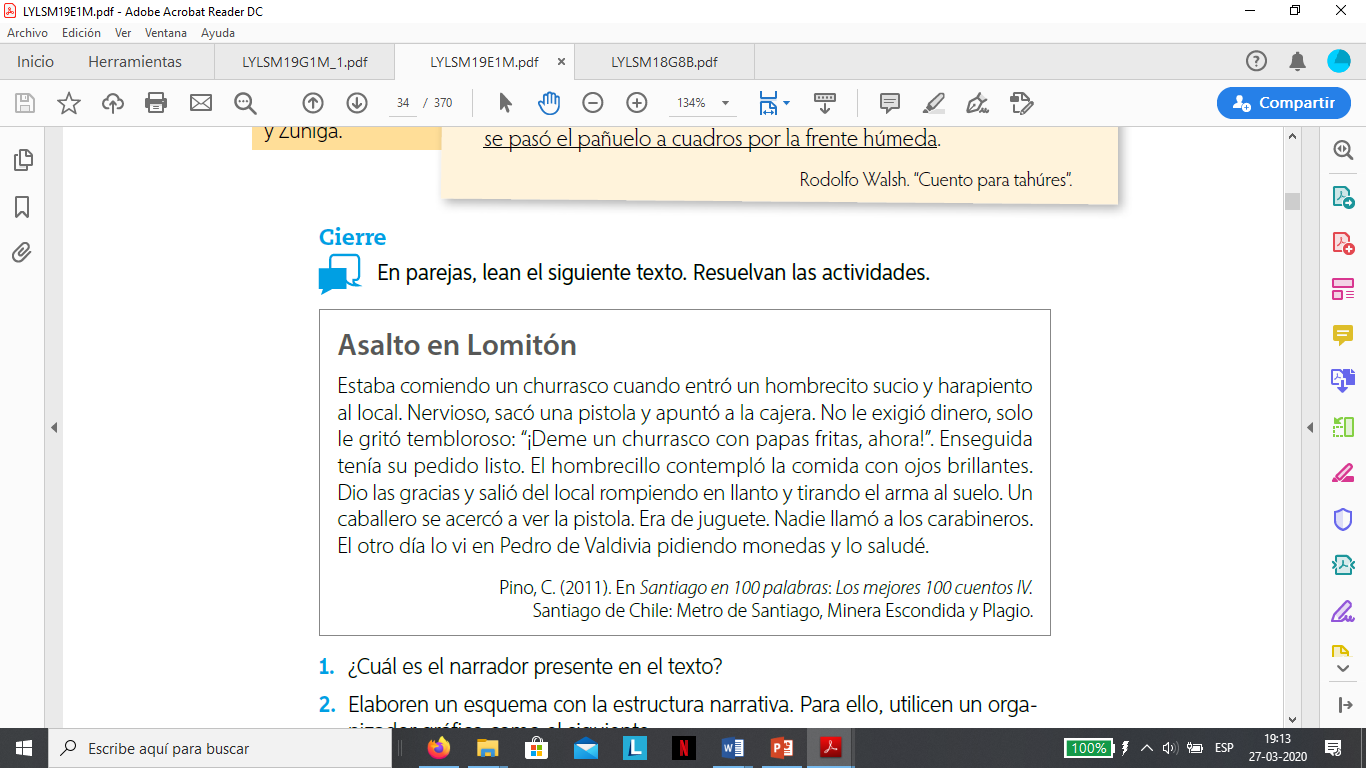 III. Los elementos del mundo narrado: Tal como pudiste identificar en la tabla anterior, al contar una historia, sin importar la extensión que tenga este debe contener: 1. Personajes: Son seres que habitan el mundo narrado y participan de los acontecimientos. Pueden ser personas, animales, cosas. 2. Ambiente: Es el lugar físico en donde ocurren los acontecimientos, en una época determinada. El ambiente también puede ser caracterizado Física, Psicológica y Socialmente. 3. Acontecimientos: Serie de hechos o acciones que los personajes van realizando o viviendo. El narrador nos va entregando el orden de estos acontecimientos.4. Narrador: Es quien nos cuenta la historia. Es una entidad creada por el autor para cumplir este propósito Ejemplo: IV. Profundización: Autor y Narrador: Tenemos que tener claro que el autor no es el narrador, el autor crea a un ser dentro de la narración para que se haga cargo del relato. Narrador es el ser ficticio que relata los hechos. Los narradores se clasifican en homodiegético (aquellos que participan en la historia) y heterodiegéticos (aquellos que no participan en la historia y cuentan el relato desde “afuera”). 1. Narradores heterodiegéticos a) Narrador omnisciente: es aquel que conoce, domina e interpreta todo lo que acontece. Entrega diversos tipos de información: ideas y emociones de los personajes o también de él mismo; hace comentarios sobre el comportamiento de los personajes; domina el pasado de ellos y puede explicar las causas que los han conducido al momento actual. No sólo informa; también da a conocer lo que piensan los personajes; critica y formula juicios. Narra en tercera persona gramatical. Este tipo de narrador lo puedes encontrar en numerosas obras narrativas. Por ejemplo, en el cuento:” Misa de Réquiem”  “Esto es el fin pensó el sacerdote, con una especie de escalofrío interior. Como independiente de él - dos palomas -, sus manos revolotearon en el aire limpio de la mañana y fueron a juntarse en el Misal. Había en ellas una suerte de nimbo blanco: el reverbero del sol recién amanecido bajo cuyo toque se tornaban difusos los contornos… Pero el sacerdote no pensaba en el Espíritu Santo, ni en palomas. Pensaba: No tengo escapatoria.”b) Narrador objetivo o de conocimiento relativo: cuenta solo lo que ve, informa sobre lo que aprecia externamente. No emite comentarios personales acerca de los personajes, no conoce ni sus pensamientos ni sus deseos. Tampoco tiene idea de lo que pasará más adelante. Narra en tercera persona gramatical. Ejemplo: “EI no contestó, entraran a un bar. EI pidió un Whisky con agua; ella pidió un whisky con agua. Ella mira; ella tenía un gorra de terciopelo negra apretándole la pequeña cabeza; sus ojos se abrían oscuros, en una zona azul; ella se fijó en la corbata de él, roja, con las pintas blancas sucias, con el nudo mal hecho. Por el ventanal se veía el frente de una tintorería; al lado de la puerta de la tintorería jugaba un niño... " 2. Narradores homodiegéticos a) Narrador protagonista: es el personaje central quien - en primera persona - relata su propia historia: lo que le ocurre, lo que hace y lo que siente.  Ejemplo: "Pasan los años. Me miro al espejo y me veo, definitivamente marcadas bajo los ojos, esas pequeñas arrugas que antes solo salían al reír". En este fragmento la protagonista de la historia cuenta cómo se ve ella físicamente. b) Narrador testigo: También es un personaje que asume el rol de narrar, pero no es el protagonista. EI está en mayor o en menor grade involucrado en la acción como en el comportamiento de los otros personajes. Para su relato utiliza la primera persona gramatical. Ejemplo: “Lo vi desde que se zambullo en el río. Apechugó el cuerpo y luego se dejó ir corriente abajo, sin manotear, como si caminara pisando en el fondo. Después rebalsó la orilla y puso sus trapos a secar. Lo vi que temblaba de frio. Hacía aire y estaba nublado. Miró y remiró para todos lados y se fue. Y ya iba yo a enderezarme para arriar mis borregos, cuando lo vi volver con la misma traza de desorientado".  Se resume la información en el siguiente mapa conceptual: 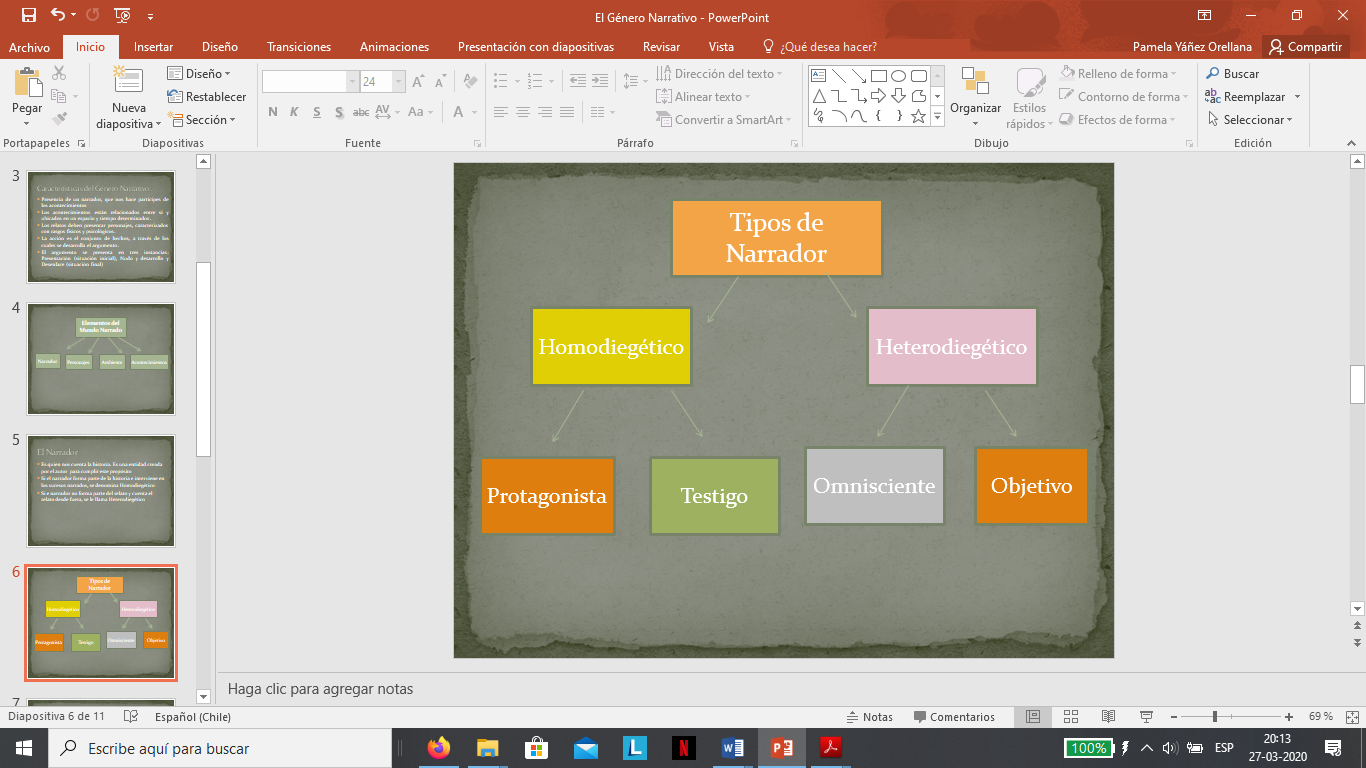 IV. Aplicación: lee los siguientes fragmentos e identifica a qué narrador corresponde. Anótalo (2 puntos c/u). 1. “Luego se habían metido poco a poco las dos y se iban riendo, conforme el agua les subía por las piernas y el vientre y la cintura. Se detenían, mirándose, y las risas les crecían y se les contagiaban como un cosquilleo nervioso. Se salpicaron y se agarraron dando gritos, hasta que ambas estuvieron del todo mojadas, jadeantes de risa”.Tipo de narrador: 2. “A los seis años ya había captado por completo su entorno mediante el olfato. No había ningún objeto en casa de madame Gaillard, ningún lugar en el extremo norte de la rue Charonne, ninguna persona, ninguna piedra, ningún árbol, arbusto o empalizada, ningún rincón, por pequeño que fuese, que no conociera, reconociera y retuviera en su memoria olfativamente, con su identidad respectiva. Había reunido y tenía a su disposición diez mil, cien mil aromas específicos, todos con tanta claridad, que no sólo se acordaba de ellos cuando volvía a olerlos, sino que los olía realmente cuando los recordaba; y aún más, con su sola fantasía era capaz de combinarlos entre sí, creando nuevos olores que no existían en el mundo real.”Tipo de narrador: 3. “Llegué unos minutos antes a la cafetería quedándome fuera de esta pudiendo así observar con mayor seguridad. Una silueta conocida llamó mi atención, la figura oscura y completamente tapada de Luis Borges acababa de entrar al lugar para hablar unos momentos con el mesero y salir apresurado perdiéndose luego entre la multitud. Con frecuencia solía observarlo ir y venir todas las noches, con sus trajes caros, sus zapatos recién lustrados y las manos en los bolsillos para presumir mejor su suerte. En ese momento volvió nuevamente, junto a una hermosa mujer vestida de negro, con tacones altos y el cabello suelto cayéndole por la espalda. Tomó asiento con una mirada despectiva mientras con una leve seña le indicaba al mesero que se acercara.”Tipo de narrador: 4. “Hace unos años -no importa cuántos exactamente-, teniendo poco o ningún dinero en el bolsillo, y nada en particular que me interesara en la tierra, pensé en irme a navegar un poco por ahí, para ver la parte acuática del mundo. Es un modo que tengo de echar fuera la melancolía.”Tipo de narrador: 5. “Me niego a corresponder, a representar el papel de esposa de alto status, que esconde su cansancio tras una sonrisa, lleva la batuta en conversaciones sin fuste, pasa bandejitas y se siente pagada de su trabajera con la típica frase: Has estado maravillosa, querida.”Tipo de narrador: 6. “Un relámpago había desgarrado el cielo y tiritado lívido durante el espacio de un segundo. Luego fue un golpe sordo. Un trueno. Y otra vez el silencio espesándose. Ella había mirado entonces a su alrededor y notado de pronto que era casi invierno. Un trueno, un solo trueno. ¡como un golpe de gong, como una señal! Desde lo alto de la cordillera, el equinoccio anunciaba que había empezado a hostigar los vientos dormidos, a apurar las aguas, a preparar las nevadas. Y ella recuerda que el eco de ese breve trueno repercutió largamente dentro de su ser, penetrándola de frío y de una angustia extraña, como si le hubiera anunciado a sí mismo el comienzo de algo maléfico para su vida”  Tipo de narrador: 7. “… ¿Cómo y por qué llegué hasta aquí? Por los mismos motivos por los que he llegado a tantas partes. Es una historia larga, y lo que es peor, confusa. La culpa es mía: nunca he podido pensar como pudiera hacerlo un metro, línea tras línea, centímetro a centímetro, hasta llegar a ciento o a mil; y mi memoria no es mucho mejor: salta de un hecho a otro y toma a veces los que aparecen primero, volviendo sobre sus pasos sólo cuando los otros, más perezosos o más densos, empiezan a subir a su vez desde el fondo de la vida pasada”Tipo de narrador: 8. “Fue hasta la puerta y quedose un rato indeciso con el picaporte en la mano. Era una mano larga, flaca y llena de manchas. Giró a medias el picaporte y vacilando lo soltó. Se llevó la mano derecha a la boca para atusarse el bigote inexistente”Tipo de narrador: 9. “Vi que la muchacha se aproximó a la puerta y tocó el timbre. Mientras esperaba que abrieran, caminaba de un lado al otro, llevándose las manos a los bolsillos de vez en cuando. Como nadie acudía a su llamado, volvió a tocar el timbre, esta vez de manera insistente. Con el ceño fruncido se sentó en la vereda a esperar que alguien abriera la puerta. Permanecí ahí por horas, y ella no se iba.”Tipo de narrador: 10. “Cuando Esteban recibió la noticia, miles de pensamientos cruzaron por su cabeza. ¿Qué pasaría con la casa paterna? ¿con los ahorros de su padre? Sólo pensar que tendría que caer en la insoportable situación de discutir y repartir la herencia con sus hermanos, le producía náuseas. Jamás le interesó que su padre le dejara patrimonio alguno, sólo anheló, secreta e ingenuamente, que él jamás muriera, tenerlo por siempre cerca. Pero sabía que el momento del adiós definitivo tarde o temprano iba a llegar, y ahora había llegado. De pronto recordó aquellas tardes de verano en el patio, sentado en las rodillas de su viejo, comiendo sandía con harina tostada. Sus ojos se llenaron de lágrimas y no pudo evitar sollozar.”2. Escribe un breve ejemplo para cada tipo de narrador (3 puntos c/u) NOMBRE DEL ALUMNO(A): FECHA: CURSO:  7° básicoPJE:    /32UNIDAD: Género narrativo UNIDAD: Género narrativo CONTENIDO: Género narrativo – elementos – características CONTENIDO: Género narrativo – elementos – características OBJETIVO: Leer comprensivamente obras narrativas considerando sus elementos fundamentales. OBJETIVO: Leer comprensivamente obras narrativas considerando sus elementos fundamentales. INSTRUCCIONES: a. Antes de contestar lea toda la evaluación b. Ante cualquier indicio de copia o plagio de internet será calificado con la nota mínima c. Utilice solo la fuente calibri tamaño 11 d. Entregue esta guía el 30 de abril a través del correo electrónico.e. Cuide su redacción y ortografía (5 puntos)f. Si tiene dudas comuníquese con su  profesora: profreclaujim@gmail.comINSTRUCCIONES: a. Antes de contestar lea toda la evaluación b. Ante cualquier indicio de copia o plagio de internet será calificado con la nota mínima c. Utilice solo la fuente calibri tamaño 11 d. Entregue esta guía el 30 de abril a través del correo electrónico.e. Cuide su redacción y ortografía (5 puntos)f. Si tiene dudas comuníquese con su  profesora: profreclaujim@gmail.comTABLA DE CONOCIMIENTOS PREVIOSTABLA DE CONOCIMIENTOS PREVIOSTABLA DE CONOCIMIENTOS PREVIOSTABLA DE CONOCIMIENTOS PREVIOSAMBIENTE  ¿Dónde sucede esta historia?PERSONAJES¿Qué personas aparecen en esta historia?NARRADOR¿Quién nos cuenta la historia?ACONTECIMIENTOS¿Qué pasó en este cuento? Mundo narrado"Cuando Pablo era un niño, y había llegado con su familia a     Santiago, su padre Ie regaló una cámara fotográfica. " Personajes: Pablo y su padre.         Acción       : le regaló una cámara fotográficaEspacio       : Santiago                       Tiempo        : Cuando Pablo era un niñoPersonajes: Pablo y su padre.         Acción       : le regaló una cámara fotográficaEspacio       : Santiago                       Tiempo        : Cuando Pablo era un niñoN. OmniscienteN. ObjetivoN. ProtagonistaN. Testigo